РЕСПУБЛИКА ТАДЖИКИСТАНКОМИТЕТ ПО ОХРАНЕ ОКРУЖАЮЩЕЙ СРЕДЫRESILAND CA+: ПРОЕКТ ВОССТАНОВЛЕНИЯ УСТОЙЧИВЫХ ЛАНДШАФТОВ ТАДЖИКИСТАНАP171524План Взаимодействия с Заинтересованными Сторонами (ПВЗС)Октябрь - 2021СОДЕРЖАНИЕСписок аббревиатур и сокращений	31. ВВЕДЕНИЕ	51.1	Описание Проекта	51.2 Оценки социально-экологических рисков	61.3 Цель ПВЗС	71.4	Объем и структура ПВЗC	72. АДМИНИСТРАТИВНАЯ ПОЛИТИЧЕСКАЯ И НОРМАТИВНАЯ БАЗА	82.1 Ключевые национальные нормативные акты о гражданском участии	82.2 Экологические и социальные стандарты Всемирного банка по ПВЗС	113. ПРЕДЫДУЩИЕ МЕРОПРИЯТИЯ ПО ВЗАИМОДЕЙСТВИЮ С ЗАИНТЕРЕСОВАННЫМИ СТОРОНАМИ	123.1. Встречи и консультации с основными заинтересованными сторонами	123.2 Полученные знания в сфере заинтересованности сторон / Заинтересованные лица с предыдущих проектов	134. ОПРЕДЕЛЕНИЕ,СЕГМЕНТАЦИЯ И АНАЛИЗ ЗАИНТЕРЕСОВАННЫХ ЛИЦ.	154.1 Определение заинтересованных лиц	154.2 Анализ заинтересованных лиц.	174.3 Незащищенные и уязвимые группы	315. ПРОГРАММА ВЗАИМОДЕЙСТВИЯ С ЗАИНТЕРЕСОВАННЫМИ СТОРОНАМИ………	325.1 Цели и сроки проведения проекта по взаимодействию с заинтересованными сторонами	325.2 Предлагаемая стратегия раскрытия информации	325.3	Предлагаемая стратегия для консультации в ходе реализации проекта	335.4	Предлагаемая стратегия для включения мнения уязвимых групп	335.5	Циклы реализации ПУТР	356. РЕСУРСЫ И ОБЯЗАННОСТИ ПО ПРОВЕДЕНИЮ МЕРОПРИЯТИЙ ПО ПВЗС..	376.1	Ресурсы	376.2 Запланированные мероприятия	376.3	Функции и обязанности по управлению	387. МЕХАНИЗМ РАССМОТРЕНИЯ ЖАЛОБ	407.1	Обзор общей концепции МРЖ	407.2	Структура МРЖ	407.3	Процесс рассмотрения жалоб	417.4	Отчетность и мониторинг Жалоб	427.5	Система рассмотрения жалоб Всемирного банка	438. МОНИТОРИНГ И ОТЧЕТНОСТЬ ПВЗС	43ТАБЛИЦЫТаблица 1.  Консультации Заинтересованных Сторон	12Таблица 2. Заинтересованные Стороны Проекта	15Таблица 3. Ожидаемые результаты, Опасения, и Проблемы	22Таблица 4. Предварительно предлагаемая стратегия для заинтересованных сторон	35Таблица 5. Обязанности основных участников/заинтересованных лиц в реализации Плана Взаимодействия с Заинтересованными Сторонами	39Список аббревиатур и сокращений1. ВВЕДЕНИЕТаджикистан стремится к сокращению деградации ландшафтов путем восстановления лесов и лесонасаждений. В 2018 году Таджикистан вместе с пятью другими странами Кавказа и Центральной Азии подписал Астанинскую Резолюцию о восстановлении около 2,7 млн га деградированных лесных ландшафтов. Таджикистан непосредственно обязался восстановить 48 000 га деградированных лесных ландшафтов в период  2018-2030 годов. Национальная Стратегия Развития до 2030 года затрагивает вопросы энергетики и направлена на обеспечение надежного энергоснабжения, что включает посадку 1 000 га, реабилитацию 2 000 га и поддержку естественного восстановления лесов на 8 000 га лесов ежегодно. Ограниченный лесной покров Таджикистана (около 3%) быстро сокращается из-за чрезмерной эксплуатации и неконтролируемого выпаса скота. Для 70 % населения древесина является основным источником энергии из-за отсутствия постоянного энергоснабжения. Дополнительные ограничения в секторе включают открытый доступ к ресурсам, неэффективные оборудования для обогрева и приготовления пищи, а также отсутствие гарантий землевладения и осведомленности о лесопользовании. Деградация земель также представляет собой угрозу на охраняемых природных территориях. В настоящее время около 22% территории Таджикистана отнесено к охраняемым природным территориям и рекреационным зонам с ограниченным использованием природных ресурсов или полным запретом доступа на 2 500 га земли с ценными экосистемами. Из-за недостаточного финансирования и технического потенциала охраняемые природные территории не имеют планов управления, надлежащего картирования границ и мер по предотвращению или снижению деградации, а также возможностей для совместного управления с заинтересованными сторонами. . Проектные территории для проведения мероприятий были выбраны на основе комбинации критериев - уровень бедности, потенциал для устойчивого восстановления ландшафта (включающего пастбища, сельское хозяйство, водные ресурсы, лесное хозяйство, биоразнообразие), региональные и трансграничные коридоры, а также взаимодополняемость с инициативами, финансируемыми правительством и донорами. еста для реализации проекта находятся в следующих речных проливах: a) Зеравшанский пролив который омывает  район –Айнинский район, Пенджикент, Горный Мастчох, (в Согдийской области, на границе с Узбекистаном и Киргизстаном); b) верхний Пяндж, омывающий четыре района – Ванджский, Рушанский, Шугнанский, и Мургабский (в Горно-Бадахшанской Автономной Области, на границе с Киргизстаном и Афганистаном); и c) нижний Кафарниган омывающий четыре района – Шахритуз, Носири Хусрав, Кабадиян (в Хатлонской области, на границе с Узбекистаном и Афганистаном). Эти участки включают охраняемые природные и лесные территории, имеющие общие границы с вышеуказанными странами, а также суббассейны и водоразделы, образующие верхние проливы и включающие притоки рек регионального значения. Описание ПроектаЦелью Проекта RESILAND CA+ является повышение устойчивости региональных ландшафтов в Центральной Азии. Региональное воздействие Программы будет измеряться путем суммирования результатов отдельных страновых проектов и мониторинга результатов региональных мероприятий.Целью Разработки Проекта (ЦРП) является увеличение площади, находящаяся под устойчивым управлением ландшафтов Таджикистана, и содействовать сотрудничеству стран Центральной Азии в восстановлении трансграничных ландшафтов. : Компоненты ПроектаМероприятия проекта объединены в следующие взаимосвязанных компонента, которые далее сгруппированы в подкомпоненты:Подкомпонент 1.1. Укрепление Институтов и Политики. Проект профинансирует анализ пересмотр существующей политики, правовых рамок и механизмов реализации для лесов, пастбищ и ООПТ, чтобы помочь согласовать их с национальными и международными обязательствами. Подкомпонент 1.2. Укрепление Регионального Сотрудничества. Целью данного подкомпонента является продвижение сотрудничества между странами Центральной Азии в области восстановления трансграничных ландшафтов с учетом острой необходимости в противодействии новым возникающим угрозам на региональном уровне, например, последствиям изменения климата.  Компонент 2.  Подкомпонент 2.1 Восстановление лесов и устойчивое лесопользование. Агентство лесного хозяйства возглавит технические аспекты этого подкомпонента, в то время как ответственность за управление финансами и закупками останется за КООС. Данный подкомпонент включает следующие основные мероприятия.Национальная инвентаризация лесов. В рамках проекта будет профинансирована систематическая национальная инвентаризация лесов (НИЛ) на национальном уровне с использованием низкой плотности выборки. Также будут собираться другие соответствующие данные, например, свидетельства незаконных вывозок, эрозии, лесных пожаров, состояния/видов пастбищ и т. д. по мере необходимости. Планы ведения лесного хозяйства. Проект будет финансировать подготовку и реализацию планов устойчивого лесопользования для лесхозов на проектных участках. Подготовка планов будет основываться на опыте более ранних методов. Взаимодействие с заинтересованными сторонами является критически важным компонентом разработки этих планов, обеспечивая более широкое и активное участие. На основе этих мероприятий будут разработаны 10-летние планы с определением мер и затрат для устойчивого управления лесами (включая планы управления СУЛ) и составлены соответствующие карты. Разработка планов в этом масштабе для лесного хозяйства будет координироваться с планами управления пастбищамиПодкомпонент 2.2 Интегрированное управление пастбищами и их восстановление. Пастбищно-мелиоративный Трест (ПМТ) Министерства сельского хозяйства будет руководить техническими аспектами данного подкомпонента, включает следующие основные мероприятия.Геоботанические исследования и инвентаризация пастбищ. ГКЗУГ несет ответственность за мониторинг пастбищ, находящихся в ведении ПМТ. В рамках проекта будет профинансирована кадастровая оценка пастбищных ресурсов и геоботанические исследования в проектных районах с оцифровкой данных для целей планирования и мониторинга.  В рамках этой деятельности проект будет пилотировать использование "умных инвентаризаций", на основе обновленных методов и статистического анализа. Оценки будут проводить сотрудники ГКЗУГ и ПМТ. Результаты будут использованы для общей системы мониторинга пастбищ в стране, а также при подготовке планов управления пастбищами, которые предусмотрены Законом о Пастбищах.Демонстрационные участки кормовых культур. Создание демонстрационных участков для семян местных кормовых видов в двух проектных точках, каждая площадью 100 га. Эти участки будут находиться под управлением ПМТ и будут служить для демонстрации производства семян кормовых культур, а также для поставки подходящих семян для производства кормов ОПП и другими организациями.  План по управлению Пастбищами/Животноводством. Чтобы помочь замедлить процессы деградации земель, проект будет поддерживать устойчивые системы животноводства на основе пастбищ/кормов в отдельных районах. В центре поддержки будут ОПП, независимо от того, будут ли они созданы или должны быть усилены существующие профсоюзы. В тех случаях, когда ОПП должны быть созданы, они будут в основном на уровне села и джамоата (и на уровне района, если необходимо, в зависимости от режимов использования ресурсов). В проектных районах будет предоставлено финансирование для разработки и внедрения ПУП в соответствии с требованиями Закона о Пастбищах. ОПП будут нести ответственность за реализацию планов и будут формироваться (или укрепляться, если они уже существуют) на уровне, который считается подходящим для режима использования ресурсов. В рамках установленных бюджетных лимитов планы, поддерживаемые проектом, также будут определять: (a) меры по повышению продуктивности и устойчивости пастбищ, такие как защита территорий для восстановления, восстановление пастбищ, улучшение доступа к отдаленным пастбищам и потребности в производстве дополнительных кормов; (b) уровни использования пастбищ; (c) требования к здоровью животных и меры по улучшению пород; (d) инвестиционные потребности; и (e) обязанности по реализации, цели и показатели. ОПП будет обязан координировать подготовку и выполнение ПУП в тесном взаимодействии с планированием СУЛ и выполнением, чтобы обеспечить принятие мер по защите лесных территорий от посягательств скота.  Подкомпонент 2.3 Управление охраняемыми природными территориями и сохранение биоразнообразия. Техническое руководство этим подкомпонентом будет осуществлять ГУООПТ, как часть КООС включает следующие основные мероприятия. (a) Планы управления приоритетными Охраняемыми природными территориями.  (который граничит с Киргизской Республикой и Афганистаном), Ягнобский национальный парк в Согде и Государственный природный заповедник "Тигровая балка" в Хатлоне (граничит с Афганистаном). Планы управления существуют не для всех ООПТ, а если они существуют, то они устарели. Планы будут включать стандартные элементы – меры управления, меры по сохранению и восстановлению, защиту и обеспечение соблюдения, мониторинг, образование и осведомленность, взаимодействие с заинтересованными сторонами, экотуризм и отдых, приоритетные действия и связанные с ними расходы. Мероприятия по планированию будут включать картографирование границ, пространственное планирование, экономический и финансовый анализ и консультации с заинтересованными сторонами.   (b) Реализация Планов Управления по ООПТ. .Подкомпонент 2.4. . Компонент 3. 1.2 Оценки социально-экологических рисковОба экологических и социальных риска проекта оцениваются как Существенные, что делает общий рейтинг экологических и социальных рисков Существенным. Социальные риски, которые могут повлиять на реализацию и результаты проекта, включают: (i) доступность - для бедных и близких к бедным слоев населения, особенно в сельских и горных районах; (ii) проблемы справедливости из-за географических, социально-экономических и межрегиональных различий; (iii) хрупкость и конфликтная ситуация в некоторых приграничных районах; (iv) гендерное неравенство - которое может повлиять на охват женщин в целом и домохозяйств, возглавляемых женщинами, в частности; (iv) адекватное и надлежащее обеспечение объектами и качество услуг; и (v) регулирование и управление, особенно в отношении интеграции лесного хозяйства с другими видами деятельности департамента средств к существованию. Что касается вопросов, связанных с проектом, то на данном этапе трудно оценить характер и масштаб возможных воздействий, а также связанные с ними риски, поскольку места реализации проекта и мероприятия не определены окончательно. Однако, поскольку основные мероприятия будут проводиться в сфере управления охраняемыми территориями и ландшафтами, взаимодействие с местным населением будет иметь решающее значение. Вполне вероятно, что проекту придется решать потенциальные конфликты, чтобы объединить различные точки зрения. Это означает, что проект должен будет разработать соответствующие стратегии и планы реализации, чтобы обеспечить местным сообществам возможность участвовать в принятии решений и получать все выгоды. Проект не предусматривает ни принудительного приобретения земель, ни каких-либо постоянных ограничений, препятствующих формальному или традиционному доступу и использованию.Риск сексуальной занятости и сексуального насилия/сексуального домогательства (СЭН/СД), оценивается как умеренный в основном из-за состояния национального законодательства о гендерном насилии (ГН), гендерных норм и сельского расположения большинства мероприятий проекта.В целях устранения социальных рисков и в соответствии с ЭСС10 по Раскрытию Информации и взаимодействию с заинтересованными сторонами, Правительство Таджикистана/Групп реализации Комитета по охране окружающей среды (ГРП/КООС) и ЦУП/АМИ разработали настоящий План взаимодействия с заинтересованными сторонами. 1.3 Цель ПВЗСПравительство Таджикистана признает, что состав заинтересованных сторон проекта весьма разнообразен и неоднороден и что их ожидания и ориентация, а также возможности взаимодействия с проектом различны. Настоящий определяет  . В целом, ПВЗС служит следующим целям: i) выявление и анализ заинтересованных сторон; (ii) планирование способов вовлечения,  эффективный инструмент коммуникации для консультаций и раскрытия информации; и (iii) создание благоприятных платформ для влияния на решения; (iv) определение ролей и обязанностей различных субъектов в реализации плана; и (iv) механизм рассмотрения жалоб (МРЖ).   1.4	Объем и Структура ПВЗСЭтот документ включает в себя 8 глав. Первая глава служит введением. В ней дается краткая информация о проекте и контексте, в котором готовится ПВЗС. В главе 2 перечислены нормативно-правовые акты Таджикистана, обеспечивающие легитимность ПВЗС. Резюме проведенных к настоящему времени консультаций представлено в главе 3. Все три главы служат фоном. Выявление, картирование и анализ заинтересованных сторон подробно описаны в Главе 4. План взаимодействия с заинтересованными сторонами представлен в главе 5. Глава 6 включает ресурсы и обязанности по осуществлению деятельности по взаимодействию с заинтересованными сторонами. Механизм рассмотрения жалоб (МРЖ) представлен в главе 7. Мониторинг, документация и отчетность представлены в последней главе 8.2. АДМИНИСТРАТИВНАЯ ПОЛИТИЧЕСКАЯ И НОРМАТИВНАЯ БАЗА В данной главе представлена подробная информация о социальной политике, законах, нормативных актах, а также руководствах, которые имеют отношение к деятельности в рамках проекта. В ней также дается оценка надлежащего освещения социальных аспектов в законодательной и нормативной базе. Далее приводится описание Экологического и Социального Стандарта ВБ 10 по раскрытию информации и взаимодействию с заинтересованными сторонами. 2.1 Ключевые национальные нормативные акты о гражданском участии Конституция Республики Таджикистан устанавливает исключительную государственную собственность на землю, при этом государство обеспечивает ее эффективное использование в интересах народа. Поправки к Земельному Кодексу, принятые в августе 2012 года, позволяют отчуждать права землепользования, и права землепользования стали предметом купли/продажи, дарения, обмена, залога и других сделок. Поправки в Закон об Ипотеке позволяют индивидуальному землепользователю заложить свои права пользования земельным участком другому физическому лицу, банку или учреждению по текущей рыночной цене. Механизмы реализации этих поправок находятся в стадии разработки, хотя это право предоставляет землепользователю более широкие возможности и гибкость. Стоимость недвижимости, сооружений и активов должна быть компенсирована физическим лицам.Ниже представлены некоторые ключевые стратегии, законы и нормативные акты, имеющие отношение к Проекту.Земельный Кодекс Республики Таджикистан это наиболее систематизированный свод правил, регулирующий комплекс правоотношений, возникающих в процессе реализации прав на землепользование. Вопросы, связанные с приостановлением прав землепользования, в случае их приобретения, и возмещением убытков землепользователям и потерь, связанных с изъятием земель из оборота, рассматриваются в двух главах и девяти статьях Земельного Кодекса. Данные статьи содержат основные положения об изъятии земель для общественных и государственных нужд. Кодекс позволяет государству изымать землю у землепользователей для нужд проектов, реализуемых в интересах государства и в государственном масштабе, описывает методы, систему и порядок защиты прав и интересов лиц, чья земля подлежит изъятию для целей проекта, а также предусматривает комплекс компенсационных мер для покрытия убытков землепользователей. Положение о порядке возмещения убытков землепользователей и потерь сельскохозяйственного производства, утвержденное Постановлением Правительства Республики Таджикистан № 641 от 30 декабря 2011 года, устанавливает конкретный и детальный порядок возмещения убытков землепользователей.Лесной Кодекс Республики Таджикистан (№. 769) (1993\2008) регулирует лесное хозяйство, направленное на рациональное использование лесных ресурсов, защиту и сохранение природной среды и стимулирование производства древесины и сельскохозяйственной продукции. Леса провозглашены общей собственностью народа Таджикистана и как таковые находятся в собственности государства. Все леса вместе образуют "единый государственный лесной фонд". Статьи 6 и 7 определяют компетенцию Правительства и местных органов власти ("хукуматов") в регулировании этих вопросов.Закон о Пастбищах (20 Июня 2019 №. 1618) регулирует общественные отношения, связанные с управлением, использованием и охраной пастбищ. Правительство Республики Таджикистан, уполномоченные государственные органы по использованию и защите пастбищ, местные исполнительные органы ' государственной власти, органы самоуправления поселков и сёл и уполномоченный государственный орган в области лесного хозяйства управляют пастбищами в пределах своих полномочий и компетенции в порядке, установленном настоящим Законом и другими законодательными актами Республики Таджикистан. Закон определяет следующие принципы использования пастбищ:- обеспечение эффективного и комплексного использования пастбищ;- доступ физических и юридических лиц к пастбищам;- контроль использования, охраны пастбищ и окружающей среды для обеспечения интересов государства и общества; - широкое участие населения и общественных объединений в осуществлении мероприятий по охране пастбищ; - прозрачность проведения мероприятий, связанных с использованием пастбищ;- нормирование выпаса скота на пастбищах;- компенсация ущерба, нанесённого пастбищам, в результате отрицательного воздействия на них.Закон о дехканском (фермерском) хозяйстве (2016) определяет правовые основы создания и деятельности дехканского (фермерского) хозяйства. Он устанавливает и закрепляет права членов дехканских хозяйств как землепользователей. Закон совершенствует управление дехканскими хозяйствами и определяет права и обязанности их членов. Он позволяет фермерам на законных основаниях возводить на земле полевые лагеря в качестве временных построек, что дает возможность значительно повысить производительность труда в сельскохозяйственный сезон. Закон обязывает дехканские хозяйства принимать меры по повышению плодородия почвы и улучшению экологического состояния земель, своевременно оплачивать воду и электроэнергию, предоставлять статистическую информацию в государственные органы. Закон о праве на доступ к информации, которая вытекает из Статьи 25 Конституции РТ, в которой установлено что государственные органы, общественные объединения, политические партии и должностные лица обязаны обеспечить каждому возможность получения и ознакомления с документами, касающимися его прав и интересов, кроме случаев, предусмотренных законом. Согласно Закону «об Общественных Объединениях», общественные объединения могут    создаваться в следующих организационно-правовых формах: общественная организация, общественное движение, или орган общественной самодеятельности. Статья 4 данного закона устанавливает право создавать на добровольной  основе  общественные  объединения  для  защиты  общих интересов и достижения общих   целей,  вступать  в  существующие общественные объединения или воздерживаться от  вступления  в  них,  а также беспрепятственно выходить из этих объединений. Поправки, производимые в Августе 2015 года, обязывают НПО уведомлять Министерство юстиции обо всех средствах, полученных из международных источников, до использования этих средств.  Закон «о собраниях, митингах, демонстрациях и уличных шествиях» от 2014 года (Статья 10) запрещает лицам, имеющим судимость за административные правонарушения (т.е. не уголовные правонарушения) предусмотренных статьями 106, 460, 479 и 480 Кодекса Республики Таджикистан об административных правонарушениях быть организатором массового мероприятия. Статья 12 данного закона устанавливает, что устанавливает, что организаторы массовых мероприятий должны получить разрешение от местной администрации за пятнадцать дней до организации массового мероприятия.Конституционный Закон о местных органах государственной власти (2004) возлагает на председателя района или города полномочия по контролю за природопользованием, строительством и реконструкцией природоохранных зон, надзору за местными структурами в области санэпиднадзора, утилизации отходов, здравоохранения и социальной защиты населения на административной территории. Ни одно общественное собрание не проводится без официального уведомления местного органа власти (районного хукумата). Закон РТ «Об обращениях физических и юридических лиц» coдержит правовые нормы об установленных информационных каналах для подачи гражданами своих жалоб, запросов и претензий. Статья 14 Закона устанавливает сроки рассмотрения жалоб - 15 дней со дня получения, не требующих дополнительного изучения и исследования, и 30 дней для обращений, требующих дополнительного изучения. Эти правовые положения будут приняты во внимание механизмом рассмотрения жалоб в рамках проекта. Трудовой Кодекс запрещает принудительный труд (Статья 8). Трудовой кодекс устанавливает минимальный возраст, с которого ребенок может быть принят на работу, а также условия, при которых дети могут работать (Статьи 113, 67 и 174). Минимальный возраст приема на работу составляет 15 лет, однако в некоторых случаях профессионального обучения может быть разрешена легкая работа для 14-летних (статья 174 Трудового кодекса). В дополнение к этому, существуют некоторые трудовые ограничения на то, какие виды работ могут выполняться, и какие часы работы допустимы для работников в возрасте до 18 лет. Примеры трудовых ограничений: лица в возрасте от 14 до 15 лет не могут работать более 24 часов в неделю, а лица до 18 лет - более 35 часов в неделю; в течение учебного года максимальное количество часов составляет половину от этого, 12 и 17,5 часов соответственно. Эти ограничения соответствуют Конвенции МОТ о Минимальном Возрасте. Помимо этого, Закон Республики Таджикистан об ответственности родителей за обучение и воспитание детей, обязывает родителей не допускать привлечения детей школьного возраста к опасному и тяжёлому труду. Управление мониторинга детского труда при Министерстве Труда, сформированное в 2009 году, проводит методологический анализ и обучает специалистов, осуществляющих мониторинг детского труда и сбор статистики, для внедрения эффективных методов сокращения детского труда и предотвращения его наихудших форм по всей стране.Список Международных Договоров и Конвенций по социальным вопросам, ратифицированных Таджикистаном:Роттердамская Конвенция о процедуре предварительного обоснованного согласия (ПОС) (1998); Международный пакт об Экономических, Социальных и Культурных правах; Конвенция о ликвидации всех форм Дискриминации в Отношении Женщин; Конвенция о Трехсторонних Консультациях (Международные Трудовые Стандарты), (2014); Нормативно-правовая база на национальном и местном уровнях обеспечивает надлежащуюи соответствующую благоприятную основу для реализации ключевых мероприятий, поддерживаемых в рамках Проекта. Ответственность на запросы/вопросы заявителей и подотчетность общественности адекватно охвачены нормативно-правовой базой на разных уровнях. Законодательство подчеркивает важность обязательств государства по обслуживанию и обеспечению защиты граждан в целом и людей, которых затронет проект, в частности. Действующие законы о доступе к информации, правах потребителей, возмещении ущерба, а также этические кодексы устанавливают правила, регулирующие справедливое обслуживание; инвестиции в укрепление систем устойчивости сельского хозяйства, которые будут применяться в ходе реализации проекта. 2.2 Экологические и социальные стандарты Всемирного банка по ПВЗС  "Взаимодействие с заинтересованными сторонами и раскрытие информации", признает «важность открытого и прозрачного взаимодействия между Заемщиком и заинтересованными сторонами проекта в качестве важного элемента надлежащей международной практики» (Всемирный Банк, 2017: 97). В частности, требования изложенные в ЭСС10, следующие: Заемщики будут взаимодействовать с заинтересованными сторонами на протяжении всего срока подготовки и реализации проекта, начиная такое взаимодействие как можно раньше в процессе разработки проекта и в сроки, которые позволяют проводить содержательные консультации по разработке проекта с заинтересованными сторонами. Характер, масштабы и периодичность взаимодействия с заинтересованными сторонами будут пропорциональны характеру и масштабу проекта, его потенциальным рискам и воздействиям.Заемщики будут участвовать в содержательных консультациях со всеми заинтересованными сторонами. Заемщики будут предоставлять заинтересованным сторонам своевременную, актуальную, понятную и доступную информацию и консультироваться с ними с учетом культурных особенностей, способом, свободным от манипуляций, вмешательства, принуждения, дискриминации и запугивания.Процесс взаимодействия с заинтересованными сторонами будет включать в себя следующие мероприятия, более подробно описанные в ЭСС: (i) определение и анализ заинтересованных сторон; (ii) планирование взаимодействия с заинтересованными сторонами; (iii) раскрытие информации; (iv) проведение консультаций с заинтересованными сторонами; (v) рассмотрение жалоб и реагирование на них; и (vi) отчетность перед заинтересованными сторонами.В рамках экологической и социальной оценки Заемщик будет вести и доводить до сведения заинтересованных сторон документацию по взаимодействию с ними, включая описание заинтересованных сторон, с которыми были проведены консультации, краткое изложение полученных отзывов и краткое пояснение того, каким образом эти отзывы были приняты во внимание либо причины непринятия (Всемирный Банк, 2017: 98). Заемщик должен разработать , пропорциональный характеру и масштабу проекта, а также его потенциальным рискам и воздействиям. План должен быть доведен до сведения заинтересованных сторон как можно  раньше, до оценки проекта, и Заемщику необходимо выяснить . В случае внесения значительных изменений в ПВЗС, Заемщик обязан представить обновленный ПВЗС (Всемирный банк, 2017: 99). В соответствии с ЭСС10 Заемщик должен также предложить и внедрить механизм рассмотрения жалоб в целях своевременного получения и обеспечения урегулирования вопросов, вызывающих обеспокоенность, и претензий сторон, затронутых проектом, в отношении экологических и социальных показателей проекта (Всемирный банк, 2017: 100). Для получения более подробной информации о социально экологических стандартах ВБ, пожалуйста, перейдите по следующим ссылкам:www.worldbank.org/en/projects-operations/environmental-and-social-framework/brief/environmental-and-social-standards и http://projects-beta.vsemirnyjbank.org/ru/projects-operations/environmental-and-social-framework/brief/environmental-and-social-standards3. ПРЕДЫДУЩИЕ МЕРОПРИЯТИЯ ПО ВЗАИМОДЕЙСТВИЮ С ЗАИНТЕРЕСОВАННЫМИ СТОРОНАМИ 3.1. Встречи и консультации с основными заинтересованными сторонамиКомитет по Охране Окружающей Среды (КООС) и его команда, а также Межведомственная Рабочая Группа, созданная Правительством Таджикистана, провели ряд встреч, консультаций и обсуждений по разработке проекта в период с февраля 2020 года по июнь 2021 года с целью: (i) обсудить детали проектной деятельности с соответствующими государственными и негосударственными учреждениями; (ii) согласовать подход к подготовке проекта; (iii) согласовать фидуциарные и гарантийные требования, связанные с подготовкой проекта; и (iv) рассмотреть дополнительные вопросы и указания, которые были предоставлены в ходе внутреннего совещания Всемирного Банка по рассмотрению концептуальной записки проекта.  Подробная информация о предыдущих встречах и консультациях с заинтересованными сторонами представлена в Таблице 1 ниже. Таблица 1.  Консультации Заинтересованных Сторон 3.2 Полученные знания в сфере заинтересованности сторон / Заинтересованные лица с предыдущих проектовМобилизация и вовлечение населения играют важную роль в обеспечении актуальности и ответственности за вмешательство. Проект опирается на опыт взаимодействия с заинтересованными сторонами в рамках нескольких финансируемых Всемирным банком (ВБ) портфолио ландшафтных и смежных проектов по всему миру и в Таджикистане, а также на опыт аналогичных региональных платформ  для определения эффективных подходов к вовлечению граждан. Главный урок заключается в том, что участие заинтересованных сторон в различных масштабах имеет решающее значение для формирования ответственности и устойчивости подходов к управлению ландшафтом. Проект по экологическому управлению земельными ресурсами и обеспечению средств к существованию в сельских местностях Таджикистана (P122694 (ЭЛМАРЛ)) выявил ценность: a) планирования и принятия решений в рамках CDD, по вопросам создания собственности в сельских общинах, чтобы они взяли на себя ответственность за вмешательства и поддерживали свои средства к существованию устойчивыми способами; и b) вовлечение лиц, принимающих решения на местном уровне, в процесс анализа инвестиций на уровне общин было критически важным для получения поддержки и помогло поднять вопросы УУЗР и устойчивости к изменению климата на местном уровне. Обеспечение участия в различных масштабах и отраслях по-прежнему будет иметь важное значение в этом проекте, особенно учитывая нацеленность на ландшафты, в которых существуют многочисленные и часто конкурирующие виды землепользования и необходимость решения потенциальных конфликтов. В то же время, важно признать трудности подходов, основанных на коллективном участии, где операционные расходы могут быть непомерно высокими, а полное согласие - труднодостижимым. Проект будет опираться на опыт ЭЛМАРЛ и других аналогичных проектов, применяющих подход, основанный на коллективном участии, для разработки ПДСВБ и планов восстановления ландшафта на уровне суббассейнов. Анализ и вовлечение заинтересованных сторон будут иметь решающее значение для разработки различных видов стратегий и планов управления на уровне ландшафта, например, лесами, ООПТ. Проект также продолжит сотрудничество с межведомственной рабочей группой на центральном уровне (сформированной в ходе подготовки) во время реализации проекта.Другим извлеченным опытом, которая важна для широкого внедрения новых практик является наращивание потенциала на всех уровнях, обеспечение взаимодействия и доступа к информации. Участие и приверженность государственных учреждений на различных уровнях и общественных организаций являются важными факторами, способствующими успеху проекта. От людей требуется способность участвовать и принимать определенные функции и обязанности в восстановлении и управлении ландшафтом. Несмотря на то, что подходы CDD, использованные в ЭЛМАРЛ и других проектах в Таджикистане, были эффективны в обеспечении прозрачности и приоритетности местных потребностей, все же потребовалось значительное наращивание потенциала сообществ, местных органов власти и реализующего агентства. Даже с учетом потенциала, развитого в рамках КООС с 2013 года, проект не может недооценивать необходимость дальнейшего наращивания потенциала заинтересованных сторон, особенно с учетом комплексных подходов, необходимых для восстановления и управления ландшафтом, и отсутствия в стране официальной службы по распространению знаний. Проект содержал комплекс мероприятий по наращиванию потенциала, которые охватывают заинтересованные стороны из правительства, исследовательских институтов и сообществ. Проект также инвестирует в управление знаниями, генерируя, собирая и делая доступной информацию для землепользователей и менеджеров для улучшения практики УУЗРТ в поддержку восстановления ландшафтов. В ходе обсуждения с членами команды ЭСРМ ВБ было рекомендовано, чтобы члены проекта приняли во внимание влияние COVID-19 на проектную схему, риски и целевые индикаторы Проекта.Пожалуйста, добавьте основные результаты общественных консультаций, проведенных «Знание»:4. ОПРЕДЕЛЕНИЕ, СЕГМЕНТАЦИЯ И АНАЛИЗ ЗАИНТЕРЕСОВАННЫХ ЛИЦ	Ожидается, что проект  в основном положительн, поскольку проект будет поддерживать инвестиции в развитие средств к существованию в сельской местности и управление ландшафтом, отобранные в процессе планирования с участием многих заинтересованных сторон, и основная часть которых будет разработана и управляться в основном сообществами, фермерами и группами пользователей ресурсов через программу малых грантов. Вопросы социальной интеграции, особенно уязвимых и обездоленных групп населения, и зависимости их средств к существованию от выбранных ресурсов оцениваются в ходе социальной и экологической оценки и учитываются при разработке проекта, чтобы обеспечить заинтересованным сторонам равный доступ к выгодам проекта. Основные мероприятия проекта потребуют расширенного взаимодействия между местными сообществами и государственными органами. Вполне вероятно, что проекту придется решать потенциальные конфликты, чтобы объединить различные точки зрения. Это означает, что проект должен будет разработать соответствующие стратегии и планы реализации, чтобы обеспечить местным сообществам возможность участвовать в принятии решений и получать выгоды в полном объеме. Ожидается, что основными бенефициарами проекта станут сельские сообщества, частные фермеры и фермерские группы, деревни и сельские общины, включая женщин и молодежь, а также группы пользователей ресурсов (например, пастбищ, лесов), заинтересованные в применении методов восстановления ландшафта при одновременном повышении уровня жизни и возможностей трудоустройства. Эти сообщества и группы получат техническую и финансовую поддержку для внедрения технологий и подходов, которые улучшат их средства к существованию, повысят их устойчивость, а также внесут вклад в восстановление функций экосистемы. Сельские жители также станут основными бенефициарами подходов РОП, благодаря снижению риска наводнений, оползней и т.д. В рамках Компонентов 1, 2 и 3 ожидается, что государственные учреждения получат техническую поддержку и наращивание потенциала для комплексного ландшафтного планирования таким образом, чтобы попытаться согласовать различные виды землепользования в национальном и региональном масштабах. Сотрудники этих учреждений, как на центральном, так и на местном уровнях также извлекут выгоду от инвестиций в усовершенствованное оборудование и инфраструктуру, улучшенные и более доступные данные для поддержки своевременного принятия решений, связанных с восстановлением ландшафта.ЭСС 10 выделяет две широкие категории заинтересованных сторон: Стороны, затронутые проектом, и другие заинтересованные стороны. Лица затронутые проектом (ЛЗП) включают тех, кто может быть затронут проектом из-за фактического воздействия или потенциальных рисков для их физической среды, здоровья, безопасности, культурных обычаев, благосостояния или средств к существованию. Эти заинтересованные стороны могут включать отдельных лиц или группы, включая местные сообщества. Это отдельные лица или домохозяйства, которые с наибольшей вероятностью заметят/почувствуют изменения в результате экологических и социальных воздействий проекта. Термин «Другие заинтересованные стороны» (ДЗС) относится к отдельным лицам, группам или организациям,  Например, эти стороны могут включать регулирующие органы, государственных служащих, частный сектор, научные круги, ученых, союзы, женские организации, другие организации гражданского общества и культурные группы.  4.1 Определение Заинтересованных СторонОдна из ключевых задач будет заключаться в комплексном отображении профиля заинтересованных сторон и их «системы». Это подразумевает определение различных подгрупп бенефициаров/участников/должностных лиц; выяснение их ожиданий (от программы) и определение проблем и опасений. Таким образом, заинтересованные стороны были разделены на две группы, включая ЛЗП, таких как структурные подразделения КООС, ассоциации и фермерские хозяйства и другие уязвимые группы, включая женщин, возглавляющих домохозяйства, женщин-фермеров, молодежь и людей с ограниченными физическими возможностями. В Таблице 2 ниже приведено определение заинтересованных сторон проекта. Таблица 2. Заинтересованные Стороны Проекта 4.2 Анализ Заинтересованных Сторон. 	. . . Полученные результаты были обобщены, и составлен первоначальный набор воздействий, которые могут возникнуть в результате программных вмешательств. Были проведены консультации с участием различных заинтересованных сторон с целью выявления пробелов, рисков и потенциальных мер. У бенефициаров Проекта заинтересованных сторон могут быть разные ожидания и проблемы, связанные с Проектом. Таблица 3. Ожидаемые результаты, Опасения и проблемы Лица Затронутые Проектом (ЛЗП)4.3 Незащищенные и уязвимые группыСогласно требованиям по ЭСС10, особенно важно понимать влияние проекта и то, что может ли он создать равные возможности, доступные для уязвимых и неимущих групп, или распределены ли эти возможности непропорционально среди них. Эти группы часто не имеют права голоса, чтобы выразить свою обеспокоенность или понять влияние проекта. Женщины преобладают в сельскохозяйственном секторе, из-за трудовой миграции мужчин, но их участие, как правило, носит в основном неформальный, сезонный, низкооплачиваемый или неоплачиваемый характер. К другим незащищенным группам относятся люди с ограниченными возможностями, которые могут быть физически неполноценными или иметь другие недостатки. Они не в состоянии воспользоваться преимуществами проекта без посторонней помощи.  Ограничения человеческого, финансового и социального капитала, а также традиции и нормы препятствуют возможностям трудоустройства и лидерства женщин в сельскохозяйственном секторе. Несмотря на то, что в секторе существует множество различных видов ассоциаций и групп, начиная от групп по оказанию взаимопомощи и заканчивая группами, в которых участвует очень мало женщин. Это неблагоприятный показатель участия, поскольку эти (неформальные и формальные) группы занимаются распространением знаний, обучением и даже кредитованием. Это также отражается в использовании женщинами новых технологий и доступе к производственным ресурсам и информации, которые ниже, чем у мужчин. Домашние хозяйства, возглавляемые женщинами, также реже владеют своими активами (вместо этого они совместно используют оборудование или арендуют), и они используют меньше средств производства на своих землях.  Ограничения доступа женщин к ресурсам и контроля над ними, таким как технологии и средства производства, ограничивают успех и устойчивость развития. Глубоко укоренившиеся представления и социальные нормы о роли мужчин и женщин в домашнем хозяйстве и сельском хозяйстве представляют женщин как не обладающих навыками и знаниями ни как фермеров, ни как руководителей ферм. Наконец, даже если мужчины отсутствуют в домохозяйствах и на фермах, это не всегда приводит к увеличению доли женщин в принятии решений. Состав расширенных сельских домохозяйств, другие родственники мужского пола, мужчины-мигранты, все еще принимающие решения по ведению хозяйства, не позволяют многим женщинам взять на себя значимую роль в принятии решений.5. ПРОГРАММА ВЗАИМОДЕЙСТВИЯ С ЗАИНТЕРЕСОВАННЫМИ СТОРОНАМИ	5.1 Цели и сроки проведения проекта по взаимодействию с заинтересованными сторонами Работа по взаимодействию с заинтересованными сторонами проекта должна осуществляться горизонтально и вертикально. Горизонтальный курс подразумевает взаимодействие с заинтересованными сторонами на национальном уровне. Предполагается, что мероприятия на горизонтальном уровне будут способствовать повышению осведомленности и координации усилий в соответствующих секторах страны. В то время как вертикальное направление подразумевает применение каскадного режима, который позволит проекту установить связь со сторонами, затронутыми проектом. В рамках ПРВЗС проект будет финансировать мероприятия по улучшению системы работы с бенефициарами и их обучение: разработка и предоставление учебных курсов и модулей в различных форматах, которые, помимо прочего, будут способствовать развитию и внедрению формальных и регулярных консультаций с фермерами, гражданским обществом и другими заинтересованными сторонами. Мероприятия по информационно-просветительской работе предоставят конкретным группам заинтересованных сторон соответствующую информацию и возможность высказать свое мнение по важным для них темам.5.2 Предлагаемая стратегия раскрытия информации Проект ориентирован на вовлечение граждан и будет пользоваться мониторингом обратной связи на протяжении всей реализации. В ходе подготовки проекта были проведены консультации с гражданским обществом, научными кругами и другими заинтересованными сторонами, и их отзывы были должным образом учтены при разработке проекта. Реализация проекта будет включать механизмы вовлечения граждан, бенефициаров и заинтересованных сторон, как показано в таблице ниже (Таблица ). В рамках проекта будут проведены содержательные консультации с заинтересованными сторонами посредством фокус-групп и опросов, использованы механизмы мониторинга, такие как опросы удовлетворенности, механизм рассмотрения жалоб (МРЖ) и многосторонние форумы заинтересованных сторон, а также внедрены инструменты для дистанционных консультаций и, при необходимости, организованы собрания с учетом социальных особенностей, в соответствии с местными правилами. Работа команды в тесном сотрудничестве со специалистом по гендерным и социальным вопросам обеспечит, чтобы существующие планы консультаций были разработаны с учетом вовлечения граждан и/или имели отдельный план вовлечения граждан. В соответствии с передовой практикой, это также будет отражено в сфере деятельности в рамках проекта.Таблица : Механизмы вовлечения граждан (МВГ), проектная деятельность и индикаторыИнформирование на веб-сайте. Информирование через СМИ/социальные сетиСпециалист по Социальному Развитию ГРП КООС будет поддерживать тесную связьс заинтересованными сторонами. Представители  будут отвечать за размещение соответствующей информации на веб-сайте КООС, социальных сетей и на информационных досках в течение всего срока реализации проекта.  также будет информировать граждан о ходе реализации проекта через радио и телепередачи.Информационные материалыИнформация в письменном виде будет раскрываться общественности через различные информационные материалы, включая статьи в газетах, брошюры, листовки, плакаты и т.д. Будет специально разработана папка материалов по связям с общественностью, которая будет распространяться как в печатной, так и в онлайн-форме. ГР КООС также будет регулярно обновлять свой веб-сайт основными свежими данными по проекту и отчетами о его результатах на таджикском, русском и английском языках. На веб-сайте также будет представлена информация о механизме рассмотрения жалоб по проекту. Информационные стойкиИнформационные стойки в каждой области и районе будут предоставлять местным жителям информацию о деятельности по взаимодействию с заинтересованными сторонами, проектных мероприятиях, контактных данных координатора и т.д. Координатор, в свою очередь, создаст эти информационные стойки либо в своем офисе, либо в других легко доступных местах, где он могут встретиться и поделиться информацией о проекте с ЛЗП и другими заинтересованными сторонами. На этих информационных стойках будут размещены брошюры и листовки по различным социальным и экологическим вопросам, связанным с проектом.Предлагаемая стратегия консультацийОбзоры восприятия пользователей   Проект разработан для поддержки механизмов вовлечения граждан. ГРП КООС будет проводить всесторонние среднесрочные и итоговые оценки, в ходе которых будет оцениваться достижение результатов и другие воздействия проекта, включая удовлетворенность бенефициаров и воздействие на окружающую среду и социальную сферу. Опираясь на опыт ЭЛМАРЛ, планируется провести оценку благосостояния, чтобы получить более широкую картину изменений в активах средств к существованию. В рамках среднесрочного обзора будет также проведена оценка общего хода реализации, определены и предложены решения для любых ключевых вопросов, влияющих на реализацию. В конце проекта будет также проведена заключительная оценка в качестве вклада в Отчет Всемирного банка о завершении реализации и результатах проекта (ICRR) для оценки конечных результатов, оценки общей эффективности и учета основных уроков. Дискуссии в фокус-группахОбсуждения в фокус-группах будут проводиться в первую очередь с женщинами-сотрудниками на местах, чтобы узнать их мнение о конкретных потребностях и проблемах, с которыми сталкиваются женщины на рабочем месте. В хорошо организованной ДФГ, между участниками возможно обсуждение, которое позволит записывать голоса участников, выражающие риски, препятствия и потребности с их точки зрения. Данное собрание обеспечит более динамичную среду для выражения женщинами своей точки зрения по актуальным вопросам. Результаты ДФГ станут частью анализа гендерного неравенства путем обзора кадровой политики для обеспечения равных возможностей и содействия увеличению участия женщин на всех уровнях. Механизм Рассмотрения ЖалобВ соответствии с требованиями Всемирного банка по ЭСС10, для проекта будет создан специальный механизм рассмотрения и обработки жалоб, который будет включен в страновую систему МРЖ, доступную для граждан. Специальные информационные материалы (в частности, брошюра или МРЖ) будут разработаны, чтобы помочь жителям ознакомиться с каналами и процедурами рассмотрения жалоб. Запертые ящики для предложений/жалоб будут установлены в местном подразделении ГРП, где будет установлено оборудование, и ГРП будет вести журнал жалоб с тем, чтобы собирать и отслеживать жалобы от подачи до разрешения и общения с заявителями.Кроме того, на сайте КООС и будет размещена подробная информация о Механизме рассмотрения жалоб по проекту. Механизм обратной связи в режиме онлайн также будет функционировать как механизм рассмотрения жалоб, позволяющий пользователям данных оставлять комментарии или подавать жалобы. Контактная информация представителя ГРП/КООС будет также размещена на веб-сайте КООС. Предлагаемая стратегия для включения мнения уязвимых групп В плане гендерной проблематики проект будет способствовать реализации гендерной стратегии ГВБ, в частности, Цели 2 "Устранение препятствий для создания большего количества и лучших рабочих мест", Цели 3 "Устранение препятствий для владения и контроля над активами для женщин" и Цели 4 "Повышение роли и активности женщин и вовлечение мужчин и парней".  Проект будет способствовать снижению гендерных стереотипов путем включения в процесс наращивания потенциала идей, которые не ограничивают женщин определенными гендерными ролями и социальными ожиданиями. В течение трех месяцев после даты вступления проекта в силу будет разработан План Действий по гендерным вопросам с конкретными мероприятиями по устранению выявленных гендерных пробелов. Предлагаемые действия могут включать:поддержка студенток из малоимущих семей путем покрытия стоимости их годового обучения в Таджикском Аграрном Университете на основе соглашения с университетом для изучения интегрированного управления ландшафтом, включая лесное хозяйство, агроэкологию и ветеринарию.Представительство женщин в ГЛП и ОПП и их участие в разработке планов управления лесными хозяйствами и пастбищамиРавный доступ женщин к малым грантам (выращивание сортов в своих хозяйствах, создание общежитий).В рамках нового проекта будут проведены мероприятия по взаимодействию с заинтересованными сторонами для обеспечения того, чтобы эти группы не подверглись непропорциональному воздействию и имели равные возможности в получении выгод от проекта. Подобные мероприятия будут включать в себя деятельность по повышению осведомленности и информированию, в том числе среди женщин, и собрания на уровне махалля, к которым могут присоединиться члены общины всех слоев населения, распространение информационных материалов через различные каналы, такие как СМИ, социальные сети и главы махалли, подчеркивание правил и принципов равенства и недискриминации, например, в отношении возможностей трудоустройства, во всех учебных и консультационных мероприятиях. Там, где присутствуют этнические и языковые меньшинства, проект обеспечит доступность информационных материалов и консультаций на простом языке, характерном для местных групп. Там, где невозможно обеспечить гендерную сбалансированность консультаций, проект будет проводить отдельные консультации с женщинами, чтобы зафиксировать и учесть их отзывы, вопросы и проблемы. Сотрудники по связям с общественностью будут определять, составлять карты и обеспечивать специальную работу с женщинами, инвалидами, социально или территориально изолированными сообществами, чтобы убедиться, что они знают и могут участвовать в мероприятиях, связанных с проектом. Это может включать, например, индивидуальные информационные встречи для мелких фермеров, женщин-фермеров по вопросам получения выгод от услуг, финансируемых проектом (таких как расширение и консультационные услуги), встречи на уровне махалли по преимуществам проекта для фермеров, а также более широкой общественности и т.д.. На таких встречах и консультациях будут освещены обязательства проекта в отношении надлежащей экологической, социальной, трудовой/ГБТ и практики взаимодействия с заинтересованными сторонами, а также разъяснен механизм рассмотрения жалоб по проекту с целью повышения осведомленности уязвимых групп населения и их общин о вышеуказанных аспектах. Перечень незащищенных групп и/или отдельных лиц может быть составлен следующими ассоциациями и союзами:Дехканские хозяйства с низкой квалификацией/опытом и женщины-фермеры могут быть представлены Национальной Ассоциацией Дехканских Хозяйств (НАДХ);Лица с ограниченными возможностями могут быть представлены Национальным объединением инвалидов Таджикистана;АВП и комитеты махалли. В конечном итоге цель взаимодействия с различными категориями заинтересованных сторон, указанными выше, заключается в создании атмосферы взаимопонимания, в которую активно вовлекаются люди, затронутые проектом, и другие заинтересованные стороны, и чтобы этим группам была предоставлена достаточная возможность высказать свои мнения и опасения, которые могут повлиять на решения по Проекту.Учитывая вышесказанное, ниже приводится предварительный план работы и сроки ее выполнения:Таблица . Предварительно предлагаемая стратегия для заинтересованных сторон6. РЕСУРСЫ И ОБЯЗАННОСТИ ПО ПРОВЕДЕНИЮ МЕРОПРИЯТИЙ ПО ПВЗСРесурсыКООС осуществляет свою деятельность напрямую или через свои территориальные органы (на ) в сотрудничестве с другими центральными и местными органами государственной власти, предприятиями, учреждениями, организациями независимо от их форм собственности и организационно-правовой формы. ГРП КООС, при необходимости, будет отвечать за реализацию и обновление ПВЗС. В ГРП нанят специалист по Социальному Развитию с четкими функциями обязанностями и полномочиями для реализации и мониторинга мероприятий по взаимодействию с заинтересованными сторонами и соблюдения требований по ЭСС10. На основе потребностей ПВЗС, бюджет на взаимодействие с заинтересованными сторонами (будет финансироваться из Компонента ) будет охватывать следующие виды деятельности: дополнительное укомплектование персоналом на  уровне, командировки, разработка коммуникационной стратегии, опрос бенефициаров, привлечение НПО, расходы на освещение в СМИ; печатные информационно-просветительские материалы; семинары/сессии/мероприятия, обучение, МРЖ и т.д.6.2 Запланированные мероприятияРуководящие и Управляющие Комитеты Проекта. Руководящий Комитет Проекта (РКП) будет сформирован в ходе реализации проекта и будет включать представителей Агнтства Лесного Хозяйства, Пастбищно-мелиоративного Треста, Предприятия по Охраняемым Природным Территориям, Министерства Энергетики и Водных Ресурсов, Государственного Комитета по Землеустройству и Геодезии, Комитета по Чрезвычайным Ситуациям, Министерства Финансов, Университета Центральной Азии (УЦА) и представителей ОПП и Лесхоз. РКП будет осуществлять надзор и руководство по управлению проектом и обеспечивать координацию деятельности по проекту между различными ведомствами. РКП также будет обеспечивать стратегическое руководство в отношении политических решений по управлению ландшафтом. Этот комитет будет возглавляться председателем КООС и будет проводить свои заседания два раза в год. Комитет по управлению проектом на техническом уровне (КУП) будет обеспечивать поддержку и координацию на техническом уровне, его сопредседател будт координатор ГРП. Структура КУП будет состоять из Директора Проекта, координаторов , агентств-бенефициаров и других технических учреждений, имеющих отношение к реализации проекта, а также дополнительный технический персонал от ГРП по мере необходимости. Подробная информация об этих мероприятиях будет представлена в Операционном Руководстве по Проекту (ОРП).Функции КООС в реализации. Общая ответственность за управление проектом будет возложена на КООС и его Группу реализации (ГРП). ГРП будет отвечать за координацию проекта и будет действовать как ведущее агентство, учитывая его мандат в области управления природными ресурсами, экологического мониторинга и изменения климата. ГРП КООС будет отвечать за фидуциарное управление, управление экологическими и социальными рисками, управление контрактами, мониторинг и оценку, а также надзор за реализацией проектной деятельности по Компонентам. ГРП будет управлять Специальным Банковским Счетом проекта в Центральном банке и отвечать за общую отчетность по проекту перед Всемирным банком. Центральная и полевая помощь КООС. В центральном подразделении ГРП персонал будет состоять из: Директора проекта (Председатель), Директора ГРП, координатора проекта на местах и координаторов компонентов. Проект намерен финансировать закупки, финансовое управление, специалистов по мониторингу и оценке (МиО), технических специалистов (например, по лесному хозяйству, пастбищам, управлению ООПТ, водным ресурсам, сельскому хозяйству), а также специалистов по экологическим и социальным/гендерным вопросам. Поддержка реализации будет также осуществляться через финансируемые проектом координационные центры на местах, расположенные проекта. Эти сотрудники на местах будут обеспечивать критически важную местными органами власти и бенефициарами. Назначенный Директор Проекта и координаторы компонентов будут государственными служащими, которым будут помогать местные специалисты.Другие ключевые партнеры проекта. КООС как ведущий ИО по проекту будет получать поддержку и тесно сотрудничать с различными агентствами-бенефициарами: (i) Агентство Лесного Хозяйства для деятельности, связанной с государственным кадастром лесов, планированием управления лесами, лесопосадками и СУЛ; (ii) Пастбищно-мелиоративный Трест (в Министерстве сельского хозяйства) для проведения мероприятий и планов по кадастру пастбищ и геоботанических исследований; и (iii) Предприятие по Охраняемым Природным Территориям для планирования и инвестиций в управление проектируемыми территориями Сотрудничество между КООС и этими учреждениями будет закреплено в Меморандумах о взаимопонимании, которые определяют роли и обязанности каждого учреждения и будут подписаны в ходе оценки проекта/переговоров. Общая схема комитетов и исполнительных подразделений представлена на Рисунке ниже.Рисунок 1. Общие механизмы реализации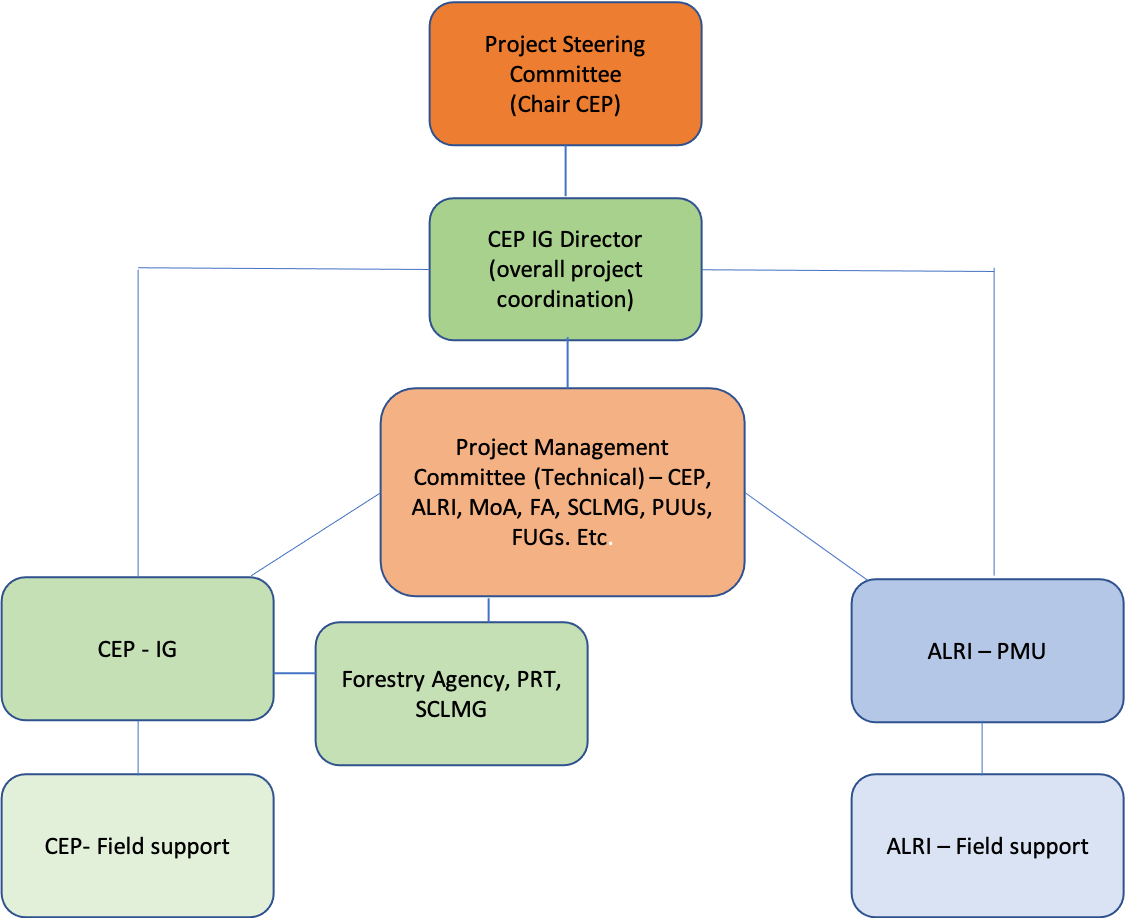 ИО посредством своих проектных групп отвечают за реализацию компонентов и мероприятий проекта в соответствии с рабочими планами и бюджетом для реализации. Соответствующие группы внесут свой вклад в План Закупок, составят техническое задание и будут осуществлять надзор за процессом закупок в соответствии с соответствующими компонентами, описанными в документе по оценке проекта. ГРП КООС будет отвечать за надзор за выполнением общего плана реализации и мониторинг результатов проекта.  В таблице  ниже представлены основные партнеры проекта и их функции в реализации проекта.Таблица . Партнеры Проекта и Функции по РеализацииДругие организации, участвующие в Координации. Другие ведомства, которые будут участвовать в координации проекта, состоят из Министерства энергетики и водных ресурсов, Комитет по чрезвычайным ситуациям и другие, по мере необходимости и по указанию ККП.Функции и Обязанности по Управлению.   Таблица 7. Обязанности основных участников/заинтересованных лиц в реализации ПВЗС7. МЕХАНИЗМ РАССМОТРЕНИЯ ЖАЛОБОбзор общей концепции МРЖОсновная цель Механизма рассмотрения жалоб (МРЖ) оказание помощи в разрешении жалобы и претензии своевременно, эффективно и действенно, удовлетворяя потребности всех вовлеченных сторон. В частности, оно обеспечивает прозрачный и надежный процесс для достижения справедливых, эффективных и долгосрочных результатов. Оно также укрепляет доверие и сотрудничество, являясь неотъемлемым компонентом более широких консультаций с населением, которые способствуют принятию корректирующих мер. В частности, МРЖ:Предоставляет затронутым лицам возможность подавать жалобу или разрешить любой спор, который может возникнуть в ходе реализации проектов;Гарантирует определение и реализацию соответствующих и взаимоприемлемых мер по исправлению положения к удовлетворению заявителей; и Позволяет избежать необходимости прибегать к судебному разбирательству.ГРП КООС создаст специальный МРЖ для рассмотрения всех жалоб и запросов граждан, имеющих отношение к проекту. За ежедневную реализацию МРЖ и отчетность перед Всемирным банком будет нести ответственность ГРП. Специалист/Консультант по Социальному Развитию стант ключевым уполномоченными специалистами по МРЖ в центральн и региональн офисах ГРП КООС. Проект будет поощрять получение жалоб по различным каналам, включая анонимные жалобы, на разных уровнях. Система и требования (включая укомплектование персоналом) цепочки действий по рассмотрению жалоб - от регистрации, сортировки и обработки, подтверждения и последующего отслеживания, до проверки и действий и, наконец, предоставления обратной связи - включены в МРЖ. Для обеспечения надзора со стороны руководства за рассмотрением жалоб, ГРП КООС, МиО будут отвечать за мониторинг всего процесса, включая проверку выполнения согласованных решений. Структура МРЖЖалобы могут быть поданы на следующих двух уровнях:Если после получения ответа от ГРП жалоба не удовлетворена, должна быть создана комиссия по разрешению конфликтов (CRC) при ГРП или местным Хукуматом по просьбе ЛЗП. CRC будет состоять как минимум из 5 членов, включая 2 сотрудников ГРП/ЦУП, представителей признанных местных НПО/ОГО, авторитетных лиц (например, уважаемого юриста или профессора), если таковые имеются, и представителей участвующего района. Решения, принятые комиссией и согласованные между всеми сторонами, приобретают юридическую силу в виде приказа участвующ Хукумат.Специалист по Социальному Развитию ГРП будет выполнять функции Секретаря CRC и национального координатора Службы Рассмотрения Жалоб (СРЖ) для подачи жалоб и возражений. Он/Она будет отвечать за сортировку количества и типов всех жалоб и вопросов, полученных из местности и, возможно, из регионов. О результатах рассмотрения жалобы заявитель будет проинформирован незамедлительно, но не позднее, чем через 5 дней после принятия решения. Также Лица Затронутые Проектом могут подать свои жалобы непосредственно в центральный аппарат КООС. Срок рассмотрения жалобы составляет 15 дней с момента регистрации. КООС/ Центр Экологической Информации Комитета:Веб-сайт КООС (http://tajnature.tj/)эл. почта info@tajnature.tj горячая линия (+99237) 2354430 и (+992) 777162275 WhatsApp, Telegram и ImoОфициальная страница КООС в Фейсбуке. https://www.facebook.com/tajnature.tj Граждане, которые столкнулись с нарушением закона, могут снять видео или сделать фотографию и отправить ее в КООС посредством социальных сетей. В этом связи, Центр оперативно регистрирует обращение и направляет материалы ответственным лицам для дальнейшего действия и принятия решения.Механизм Подачи Жалоб. Если жалоба все еще не разрешена и не удовлетворяет заявителя, то он/она может подать свою жалобу в соответствующий судебный орган. Процесс Рассмотрения Жалоб.Шаг 1: Получение. Заинтересованные стороны проекта будут иметь возможность предоставлять обратную связь и подавать жалобы посредством нескольких каналов: связываться с ГРП\КООС по почте, телефону, электронной почте, через социальные сети и сообщения.Шаг 2: Сортировка и Обработка. Жалобы и отзывы будут собираться социальными специалист ГРП в центральных или региональных офисах и регистрироваться в журнале.. Они передаются соответствующим лицам/учреждениям для рассмотрения. Ожидается, что они будут обсуждать/консультироваться с заявителем и вынесет решение в течение 15 дней с момента получения жалобы.Шаг 3: Подтверждение и последующее отслеживание. В течение пяти (5) дней после получения жалобы, ответственное лицо/учреждение свяжется с заявителем и предоставит информацию о вероятном порядке действий и предполагаемых сроках разрешения жалобы. По истечении 15-дневного срока, если жалоба все еще находится на рассмотрении, ответственное лицо предоставит обновленную информацию о статусе рассмотрения жалобы /запроса заявителю, и еще раз укажет, сколько времени потребуется, чтобы решить вопрос.Шаг 4: Проверка, расследование и действие. Этот шаг включает сбор информации о жалобе для определения фактов, связанных с проблемой, и проверку действительности жалобы, а затем разработку предлагаемого решения, которое может включать изменения решений, касающихся приемлемости смягчения последствий, оказания помощи, внесения изменений в самой программе, других действий, или никаких действий. В зависимости от характера жалобы, процесс обычно включает посещения участков, проверку документов, встречу с заявителем (если они известны и готовы участвовать) и встречи с другими (как связанными с проектом, так и вне его), которые могут обладать информацией или иным образом помочь в решении проблемы. Ожидается, что на этом этапе будет разрешено множество или большинство жалоб. Все действия, предпринятые во время этого и других шагов, будут полностью подкреплены документами, а информация о любом решении будет занесено в журнал. Шаг 5: Мониторинг и Оценка. Мониторинг относится к процессу отслеживания жалоб и оценке того на каком этапе находится процесс их разрешения. ГРПКООС  будет нести ответственность за консолидацию, мониторинг и отчетность по общему количеству жалоб, запросов и других отзывов, которые были получены, разрешены и которые находятся на стадии рассмотрения. Это будет достигнуто путем ведения реестра жалоб и записей всех шагов, предпринятых для разрешения жалоб или иного ответа на отзывы и вопросы.Шаг 6: Предоставление Обратной Связи. Этот шаг включает информирование пользователей механизма о подаче жалоб, отзывов и вопросов о том, как были решены проблемы, или предоставление ответов на вопросы. По возможности, заявителей следует лично проинформировать о предлагаемом решении (по телефону или другим способом). Если заявитель не удовлетворен решением, он/она будет проинформирован(а) о дальнейших вариантах, которые будут включать использование средств правовой защиты через Всемирный банк, как описано ниже, или через способы, предоставляемые правовой системой Республики Таджикистан. Каждый квартал, ГРП будет отчитываться перед КООС о жалобах, разрешенных после предыдущего отчета, и о жалобах, которые остались нерешенными, с объяснением шагов, которые необходимо предпринять для разрешения жалоб, которые не были разрешены в течение 30 дней. Данные о жалобах и/или оригиналы журналов регистрации жалоб будут предоставляться миссиям Всемирного Банка по запросу, а краткий обзор жалоб и решений будут включаться в полугодовые отчеты Всемирному банку.Журналы регистрации жалоб должны содержать, по крайней мере, следующую информацию: Индивидуальный регистрационный номер ФИО лица, подавшего жалобу, вопрос или другой отзыв, адрес и/или контактную информацию (если жалоба не была подана анонимно) Подробная информация о жалобе, отзыве или вопросе/ее местонахождении и подробности его/ее жалобы.Дата подачи жалобы.ФИО лица, кому поручено рассмотрение жалобы (ознакомление с жалобой, расследование, предложение решений и т.д.) Подробная информация о предлагаемом решении, включая лиц, которые будут нести ответственность за санкционирование и выполнение любых корректировочных действий, которые являются частью предлагаемого решения Дата, когда предложенное решение было направлено заявителю (если не анонимно)Дата, когда заявитель подтвердил, если возможно, в письменной форме, что ему сообщили о предлагаемом решении Подробная информация о том, удовлетворен ли заявитель решением и можно ли закрыть жалобу Дата принятия решения (если имеется). КООС Службу рассмотрения МРЖ на центральном и районном уровнях, что позволит проекту эффективно рассматривать все жалобы, поднятые на низовом уровне, которые будут распределены по всей стране, в том числе и в отдаленных районах. У ЛЗП будет возможность подать жалобу непосредственно в ГРП/КООС. Отчетность и мониторинг ЖалобГРПКООС несут ответственность за: Анализ качественных данных о количестве, содержании и статусе жалоб, и их загрузку в базу данных, которая будет создана ГРП\КООС;  Мониторинг нерешенных вопросов и предложение мер по их решению; Подготовка квартальных отчетов по МРЖ для передачи во ВБ. Полугодовые отчеты, представляемые в ВБ, должны включать раздел, относящийся к МРЖ, который содержит в себе обновленную информацию о следующем: Статус внедрения МРЖ (процедуры, обучение, кампании по информированию общественности, бюджетирование и т.д.); Качественные данные о количестве полученных жалоб (обращений, предложений, претензий, запросов, положительных отзывов), при этом необходимо отдельно выделять количество разрешенных жалоб; Количественные данные о видах жалоб и ответов, поднятых проблемах и жалобах, которые остались нерешенными; Уровень удовлетворенности принятыми мерами (реагированием); Любые принятые меры по исправлению положения.Система рассмотрения жалоб Всемирного банкаСообщества и отдельные лица, которые полагают, что испытывают неблагоприятное воздействие проекта, поддерживаемого Всемирном банком (ВБ), вправе направлять жалобы посредством существующих на проектном уровне механизмов подачи и рассмотрения жалоб или через Службу ВБ подачи и рассмотрения жалоб (СПРЖ). СПРЖ обеспечивает незамедлительное рассмотрение полученных жалоб, направленных на разрешение связанных с проектом вопросов. Затрагиваемые проектом сообщества и отдельные лица вправе направлять жалобы в независимую Инспекционную панель ВБ, которая определяет, нанесло или могло ли нанести вред несоблюдение политики и процедур ВБ. Жалобы могут быть поданы в любое время после того, как проблемы были доведены непосредственно до сведения Всемирного Банка, и руководству банка была предоставлена возможность ответить на них. Информацию о том, как подавать жалобы в корпоративную Службу по рассмотрению жалоб Всемирного банка (СПРЖ), можно получить на сайте http://www.worldbank.org/en/projects-operations/products-and-services/grievance-redress-service. Чтобы ознакомиться с порядком подачи жалоб в Инспекционную комиссию Всемирного банка, пожалуйста, перейдите по следующей ссылке www.inspectionpanel.org. Жалоба может быть подана на английском, таджикском или русском языках, однако для рассмотрения жалоб, поданных не на английском языке, потребуется дополнительное время.  Жалоба может быть подана в СПРЖ Банка  по следующей электронной почте: grievances@worldbank.org Сообщества и отдельные лица, которые считают, что на них негативно влияет проект, поддерживаемый Всемирным банком, также могут обращаться с жалобами непосредственно в Банк через страновой офис Банка по следующим каналам. По телефону: +992 48 701-5810По почте: Таджикистан, г. Душанбе ул. Айни 48, Бизнес центр «Созидание», 3-ий этаж, По электронной почте:  tajikistan@worldbank.orgВ жалобе должно быть четко указано неблагоприятное воздействие(я), которое предположительно вызвано или может быть вызвано проектом, поддерживаемым Банком. В ней должны присутствовать имеющиеся документы и переписка, при наличии возможности. Заявитель может также указать желаемый результат рассмотрения жалобы. Наконец, в жалобе следует указать заявителя(ей) или назначенного представителя (представителей) и предоставить контактную информацию. Жалобы, поданные через СПРЖ, оперативно рассматриваются, что позволяет быстро реагировать на проблемы, связанные с проектом.8. МОНИТОРИНГ И ОТЧЕТНОСТЬ ПВЗСКООС отвечает за подготовку и внедрение Рамочной Модели МиО. План МиО позволит обеспечить непрерывное обучение и обратную связь на этапах планирования и реализации. Рамочные модели результатов проекта будут определять ежедневный МиО, а также анализ оценки и отчетность на промежуточных этапах и на этапе завершения проекта. Будет разработана интегрированная информационная система мониторинга (ИСМ), которая станет общедоступной для передачи результатов заинтересованным сторонам проекта на веб-сайте КООС. В рамках проекта будет оказана техническая помощь в разработке ИСМ и обучении персонала . Мониторинг результатов основан на согласованной рамочной модели результатов и целевых годовых задачах, которые будут использоваться для отслеживания прогресса в реализации мероприятий.  ГРПКООС будут поддерживать деятельность по мониторингу и оценке (МиО) для отслеживания, документирования и информирования о ходе реализации и результатах проекта, включая мониторинг выполнения Плана взаимодействия с заинтересованными сторонами. Специалист по мониторингу и оценке и Специалист по Социальному Развитию ГРП\КООС будет отвечать за общее составление отчетов о ходе реализации ПВЗС и результатах, а также их краткого изложения в полугодовых отчетах, представляемых в ВБ. Отзывы и жалобы, полученные через СРЖ, также будут включены в полугодовую отчетность. Специалист по МиО при поддержке специалиста по социальному развитию ГРП\КООС соберет и проанализирует эти оценки результатов и результаты, основанные на восприятии, и включит их в полугодовые отчеты, которые будут представлены во Всемирный Банк. ГБЕПРГодовой бюджет и ежегодный план работПАИКСПБАМПрограмма по адаптации к изменению климата и смягчению его последствий в бассейне Аральского моряРЭЦЦАРегиональный Экологический Центр Центральной АзииОБСОрганизация на базе сообществКООСКомитет Охраны Окружающей СредыРМСПВБРамочная модель Странового партнерства Всемирного БанкаУЭОУправление Экологической ОхраныРПСРайонные проектные Сотрудники ГРП и ЦУПЭиСЭкологический и СоциальныйЭСОЭкологическая и Социальная ОценкаПСЭОПлан социально-экологических обязательствЭСРМЭкологическая и Социальная Рамочная Модель ОЭСВОценка Воздействия на Окружающую и Социальную СредуРМУЭСОМРамочная модель управления экологическими и социальными охранными мерамиЕСМППлан управления окружающей средой и социальными вопросамиЭССЭкологические и социальные стандартыФАОПродовольственная и сельскохозяйственная организация Объединенных Наций  ДФГДискуссия в рамках Фокус-группВЛЛВосстановление лесного ландшафтаГЛПГруппа ЛесопользователейГБАОГорно-Бадахшанская Автономная ОбластьСРЖСлужба по Рассмотрению ЖалобGIZГерманское общество по международному сотрудничествуПРТПравительство Республики ТаджикистанМРЖМеханизм Рассмотрения ЖалобСРЖВБ	Служба рассмотрения жалоб Всемирного банкаМЦСИЗРМеждународный центр сельскохозяйственных исследований в засушливых районахМКУРМежгосударственная комиссия по устойчивому развитиюМАРМеждународная ассоциация развития / Всемирный БанкСУЛСовместное Управление ЛесамиНДЗНейтральная деградация земельМКУЖМестный комитет по управлению жалобамиПУТРПроцедура управления трудовыми ресурсамиМиОМониторинг и ОценкаМСХМинистерство Сельского Хозяйства Республики ТаджикистанМЭВРМинистерство энергетики и водных ресурсовМФМинистерство Финансов Республики ТаджикистанМТМЗМинистерство труда, миграции и занятостиММСПМикро, малые и средние предприятия ПСРПрограмма среднесрочного развития Республики Таджикистан на (2021-2025) НАДХНациональная ассоциация Дехканских (фермерских) хозяйствРОПРешения Основанные на природеНСРНациональная Стратегия Развития НИЛНациональная Инвентаризация ЛесовНГРЖНациональная Группа по рассмотрению жалоб ЭиРЭксплуатация и РемонтДЗСДругие заинтересованные Стороны ЛЗПЛица затронутые ПроектомЦРПЦель Разработки ПроектаПМТПастбищно-мелиоративный Трест при МСХРКПРуководящий Комитет ПроектаТРГТехническая рабочая группаОППОбщество ПастбищепользователейПДППлан Действий по ПереселениюБОРРечная Бассейновая ОрганизацияРМППРамочная модель политики переселенияГУООПТГосударственное учреждение особо охраняемых природных территорий ПВЗСПлан Взаимодействия с Заинтересованными СторонамиЛесхозГосударственные Лесные ПредприятияГЛФГосударственный Лесной ФондТП Техническая ПомощьАСНТАкадемия сельскохозяйственных наук ТаджикистанаВБ или ГВБВсемирный Банк или Группа Всемирного БанкаАВПАссоциации ВодопользователейМесто и МетодДатаУчастникиОсновные затронутые вопросыПрибытие Миссии Всемирного Банка в ТаджикистанФевраль 24-28, 2020Заместители Министра Финансов; Энергетики и Водных Ресурсов; и Сельского Хозяйства,  а также представители различных органов власти, партнерских организаций и организаций гражданского общества Определение направлений деятельности нового проекта и согласование концепции и сроков подготовки проекта Душанбе, виртуальные обсуждения на Webex  Февраль 1-10, 2021Министерство Энергетики и Водных Ресурсов, Министерство Сельского Хозяйства, Агентство Лесного Хозяйства, Пастбищно-мелиоративный Трест, Агентство Мелиорации и Ирригации, Государственный Комитет по ЗемлеустройствуПервоначальная встреча и обсуждение процесса подготовки проекта, сроков и требований со стороны Правительства Согласование целей развития проекта и компонентов проектаПодробное описание всех мероприятий проекта, анализ предварительно выбранных целевых областей проекта и мероприятий по региональному сотрудничеству Душанбе, виртуальное (дистанционное) собраниеАпрель -Май 2021PDT, Рабочая Группа ГВБПодготовка документов по управлению социальными и экологическими рисками КОСС при технической поддержке ВБДушанбе,Обмен сообщениями по электронной почте, телефонные звонки, собрания  Июнь 2021 КООС, AМИ, АЛХ, члены межведомственных рабочих групп, НПО ЗнаниеРазработка инструментов ЭиС управления рисками:1.Рамочная Модель Экологического и Социального Управления Охранными Мерами (РМУЭСОМ);2. Рамочная Модель Политики Переселения (РМПП);3. План Взаимодействия с Заинтересованными Сторонами (ПВЗС); и4. Процедуры Управления Трудовыми Ресурсами (ПУТР).Кубодиенский район (66 человек)25 Июня 2021Выездные мероприятия НПО Знание - встречи с руководством целевых районов , местные органы КООС и АМИ, и  Выездные мероприятия НПО Знание - встречи с руководством целевых районов , местные органы КООС и АМИ, и населениеОрганизация работы по охране берегов, восстановление ирригационной инфраструктуры для устойчивого снабжения сточными водами, улучшение состояния зимних пастбищ.Шахритуз (71 человек)27 Июня 2021Выездные мероприятия НПО Знание - встречи с руководством целевых районов , местные органы КООС и АМИ, и  Выездные мероприятия НПО Знание - встречи с руководством целевых районов , местные органы КООС и АМИ, и населениеФинансовая поддержка АВП через механизмы предоставления грантов, организация курсов по земле- и водопользованию, а также повышение потенциала сотрудников Агентства Лесного Хозяйства и Особо Охраняемых Природных Территорий.Носир Хусрав (64 человек)29 Июня 2021Выездные мероприятия НПО Знание - встречи с руководством целевых районов , местные органы КООС и АМИ, и  Выездные мероприятия НПО Знание - встречи с руководством целевых районов , местные органы КООС и АМИ, и населениеСтроительство плотин для улучшения снабжения сточной водой, посадка лесозащитных полос, организация питомников для восстановления лесов.Айнинский район (44 человек)2 Июля 2021Выездные мероприятия НПО Знание - встречи с руководством целевых районов , местные органы КООС и АМИ, и  Выездные мероприятия НПО Знание - встречи с руководством целевых районов , местные органы КООС и АМИ, и населениеУстранение причин деградации ландшафта, улучшение управления охраняемыми природными территориями, привлечение безработных к общественным работам во время реализации проекта г. Пенджикент  (76 человек)4 Июля 2021Выездные мероприятия НПО Знание - встречи с руководством целевых районов , местные органы КООС и АМИ, и  Выездные мероприятия НПО Знание - встречи с руководством целевых районов , местные органы КООС и АМИ, и населениеПроведение работ по охране берегов, посадка интенсивных садов, восстановление дорог для выпаса скота, организация учебных курсов для получения грантов.Шахристон (73 человек)7 Июля 2021Выездные мероприятия НПО Знание - встречи с руководством целевых районов , местные органы КООС и АМИ, и  Выездные мероприятия НПО Знание - встречи с руководством целевых районов , местные органы КООС и АМИ, и населениеЧастичное восстановление пастбищ, организация обучения по вопросам земле- и водопользования, создание питомников в домашних хозяйствах.г. Мастчох (44 человек)9 Июля 2021Выездные мероприятия НПО Знание - встречи с руководством целевых районов , местные органы КООС и АМИ, и  Выездные мероприятия НПО Знание - встречи с руководством целевых районов , местные органы КООС и АМИ, и населениеВовлечение женщин в общественные работы в ходе реализации проекта, строительство мостов в местах массового выпаса скота, формирование и обучение специальных групп по восстановлению лесов Истаравшан (92 человека)11 Июля 2021Выездные мероприятия НПО Знание - встречи с руководством целевых районов , местные органы КООС и АМИ, и  Выездные мероприятия НПО Знание - встречи с руководством целевых районов , местные органы КООС и АМИ, и населениеУстранение угрозы наводнений в регионе, восстановление лесов, совершенствование управления пастбищами  Б. Гафуров (59 человек)13 Июля 2021Выездные мероприятия НПО Знание - встречи с руководством целевых районов , местные органы КООС и АМИ, и  Выездные мероприятия НПО Знание - встречи с руководством целевых районов , местные органы КООС и АМИ, и населениеОбеспечение сточной воды джамоатов Унджи, Рухаки и Гозиен,  восстановление защитной лесополосы в джамоатах Холматов и Исмоил Аштский район (67 человек)15 Июля 2021Выездные мероприятия НПО Знание - встречи с руководством целевых районов , местные органы КООС и АМИ, и  Выездные мероприятия НПО Знание - встречи с руководством целевых районов , местные органы КООС и АМИ, и населениеУлучшение мелиорации, строительство мостов на пастбищных маршрутах, проведение работ по охране берегов  Ванджский район (66 человек)17 Июля 2021Выездные мероприятия НПО Знание - встречи с руководством целевых районов , местные органы КООС и АМИ, и  Выездные мероприятия НПО Знание - встречи с руководством целевых районов , местные органы КООС и АМИ, и населениеПривлечение населения к общественным работам в ходе реализации проекта, выделение квот для молодежи на обучение в аграрном университете по специальности "агролесоводство", организация учебных курсов по землепользованию Рушан (54 человек)20 Июля 2021Выездные мероприятия НПО Знание - встречи с руководством целевых районов , местные органы КООС и АМИ, и  Выездные мероприятия НПО Знание - встречи с руководством целевых районов , местные органы КООС и АМИ, и населениеОрганизация учебных курсов по получению малых грантов, создание информационных центров по предотвращению рисков наводнений Шугнанский район (53 человека)23 Июля 2021Выездные мероприятия НПО Знание - встречи с руководством целевых районов , местные органы КООС и АМИ, и  Выездные мероприятия НПО Знание - встречи с руководством целевых районов , местные органы КООС и АМИ, и населениеОрганизация учебных курсов по получению грантов, формирование специальных групп для посадки деревьев, сбора лекарственных трав и диких фруктов. Мургаб (48 человек)26 Июля 2021Выездные мероприятия НПО Знание - встречи с руководством целевых районов , местные органы КООС и АМИ, и  Выездные мероприятия НПО Знание - встречи с руководством целевых районов , местные органы КООС и АМИ, и населениеОрганизация краткосрочных курсов для повышения потенциала для специалистов лесного хозяйства, особо охраняемых природных территорий и треста " пользователей пастбищ" 14 обсуждений в фокус-группах было проведено в пилотных районахИюль-Август 2021Различные категории социальных групп женщин как в административных центрах, так и в сельской местности, такие как домохозяйства, возглавляемые женщинами, женщины, работающие в джамоатах, учителях, детских садах, фермеры, а также женщины, работающие в районных органах власти и/или местных государственных учреждениях в различных областяхразных сферах жизнедеятельности.Женщины в сельских поселениях заинтересованы в участии в общественных работах во ходе реализации проекта, в мобилизации в группы/женские группы для лесовосстановления и других мероприятий проектаНеобходимы учебные курсы по землепользованию, водопользованию, по бизнес-планам и экологическим вопросам, по разработке предложений по грантам, созданию специальных групп для посадки деревьев, сбора лекарственных трав и диких фруктовПри формировании ОПП, основное внимание следует уделять привлечению большего числа женщин путем установления минимальной квоты на членство женщин в ОПП, ГЛ и АВП для обеспечения их участия в процессах принятия решенийОбщественные консультации  2021Семинар с участием различных заинтересованных сторонОбщественные консультации по проекту инструментов РМЭС Общественные консульбации в районах Айни, Рушан и КабадиянОктябрь 25-27, 2021 годАктивисты и лидеры сообществ, представители местных органов власти, представители ООПТСлужба по рассмотрению МРЖ на уровне махалли/коренного населения будут предельно необходимы для обеспечения обратной связиМероприятия по выделению грантов должны поддерживаться широкой информационной кампанией и технической помощью в разработке заявок на грантыМеханизмы вовлечения гражданПроектная ДеятельностьИндикаторыПланирование на основе широкого участия и контроль на основе широкого участияРазличные планы управления ресурсами, которые будут поддерживаться проектом, такие как планы управления водосборными бассейнами, управления лесами, управления пастбищами, будут разработаны на основе совместного планирования, включая совместное составление ГИС-карт водосборных бассейнов, и они будут включать положения о совместном мониторинге.Часть планов управления, поддерживаемых проектом, разработана на основе коллективного планирования и включает коллективный мониторингОпросы по степени удовлетворенности Организовать мероприятия проекта, например, тренинги, гранты таким образом, чтобы они полностью отражали потребности непосредственных бенефициаров, собирать данные о восприятии бенефициаров, контролировать и улучшать.  Процент прямых бенефициаров, которые удовлетворены деятельностью проекта Механизм Рассмотрения Жалоб (МРЖ)Жалобы регистрируются в МРЖ, на них приходит ответ в течение двух недель и они разрешаются в течение четырех недель. Процент обратной связи/ жалоб, разрешенных в рамках установленных стандартов обслуживания по времени реагирования 